    Село Татляр расположено в уникальном плодородном уголке Дагестана в 100 км  южнее Махачкалы.                                                                                                   Название села «Татлар» происходит от тюркского слова «татлы», что в переводе означает сладкий, вкусный.                                                                          Первые упоминания о селе датируются приблизительно 1530 г.                                        С XIV- XV в.в.  село Татляр в составе Теркемейского участка входил в состав одного из крупных владений Дагестана – Кайтагское уцмийство.              Ученый арабист Бедель-гаджи, житель села Салик,  в апреле 1999 года обследовал наше кладбище в целях уточнения даты первых захоронений. Установить точную дату невозможно, но  первая могила, на котором можно было прочесть на арабском языке, приблизительно датируется 1000 году мусульманского календаря, что соответствует 1565 году григорянского календаря.       В 1886 году численность населения  в Татляре насчитывалось 341 человек (68 дворов). На 2016 год численность населения составляет 1800 человек  (480 хозяйств).     Теркеменский участок от 22 июня 1921 года Декретом Дагестанского революционного комитета передан в Дербентский район.      В конце XVIII начале  XIX века люди пользовались оросительной системой, сеть каналов была  соединена с рекой Уллучай, которая берет начало с Кавказских гор. Река Уллучай является основным источником орошения сельхозугодий села Татляр и других  близ  лежащих сел Теркеменского участка. Река наша жизнь, река спасает нас, река помогает нам в поливе нашей плодородной земли.     В Каракайтагской провинции 1830 годах подать натурою (пшеница и ячмень) отправляли три казенных селения, в том числе Татляр с каждого семейства по 6 сабов пшеницы и по 3 сабы ячменя.    Как и все южные жители Дагестана в начале XIX века Татлярцы занимались возделыванием марены, что служило источником дохода населения. Из марены получали красильное средство для окраски шелка, хлопчатобумажной ткани и др. Обилие солнца, тепла, мягкий климат, поливная вода при хорошем уходе за плодородной почвой дают высокий урожай сельскохозяйственных культур на открытом грунте: пшеницы, кукурузы,  винограда, овощей и плодовых деревьев.Дагестанское теркеме - один из уникальных сельскохозяйственных регионов республики с благополучными почвенно-климатическими условиями. Землепользование в Татляре имеет древнюю историю. В Татляре  ведущее место  в землепользовании  занимали посевы зерновых культур: пшеницы, ячменя, риса.      Интенсивное развитие сельского хозяйства в Татляре получило в годы советской власти в связи созданием колхозов и других хозяйственных форм. В 1931 г. в селении Татляр создается колхоз «Новая жизнь», с 1937 по 1941 г. – колхоз им. Загирова, с 1942 по 1957 г. –  им. Байдукова, в 1958-1970 г.г. – колхоз им. XX партсъезда, в 1970- 1985 г.г. совхоз «Татлярский».              В   настоящее время агрофирма «Татлярский» является ведущим хозяйством в  Республике Дагестан по выращиванию винограда.      Народное образование в Татляре имеет свою историю. До революции в Татляре действовало медресе, где обучались  ученики  нашего села и   соседних сел. Умение читать Коран считалось обязательным. Обучение в медресе отводилось чтению Корана (Коран механически зубрился) и знакомство с арифметикой –четыре арифметических действия, геометрией – измерением различных форм и фигур и наука о звездах делилась на астрономию и астрологию.          Светская школа в селении Татляр была построена в 1926 году, между домами Исрафилова Нурмагомеда  и Керимханова Нухбалы,      из трех классных помещений с полезной площадью 105 кв.м.  Школа     называлась Татлярская самостоятельная 1-ой ступени (5-ти годичное).           С 1968/1969 учебного года  и по настоящее   время  -  Татлярская средняя (полная)  школа. (ГУ ЦГА РД ф-34-р, оп.1,2,10, 16-20,30)                           Культурно –просветительская работа в селе всегда велась в школах.   Первые библиотеки, избы – читальни  появились именно в школах. Библиотечный  фонд Татлярской школы  I ступени в 1933-34 уч. году насчитывал 205 книг.  В Татлярской сельской библиотеке на 1 января 1948 года были читателями 68 человек из них 15 детей до 16 лет.                                                                                        На 2016 год библиотечный фонд  Татлярской сельской библиотеки составляет 7000 книг.       В период Великой Отечественной войны село являлось житницей, источником жизни для многих народов, его богатые плодородные земли спасали от голода  и даргинцев, и табасаранцев, и кумыков, и др.         Защищая Родину от врага, 21 человек геройски погибли на фронтах Великой Отечественной войны. Слава о доблестных сыновьях нашего села,  своим мужеством, самоотверженностью и героизмом завоевавших свободу и независимость нашей родины в годы Великой Отечественной войны в 1941 – 1945 г.г.,  навсегда сохранится в наших сердцах.      Жители нашего села   участвовали   в военных событиях,   выполняли  интернациональный  долг  в Венгрии – 1 чел. (Тевекалов Митталим),  Афганистане – 3 чел. (Гаджиев Магомедрасул, Оруджев Асланбек и Гусунбеков Дашдемир) и других горячих точках внутри страны – 1 чел. (Мирзоев Нурмамед). Имена тех , кто выполнял свой интернациональный долг,  навечно останутся в  нашей памяти,  их подвиг необходимо сделать примером подражания для подрастающего поколения.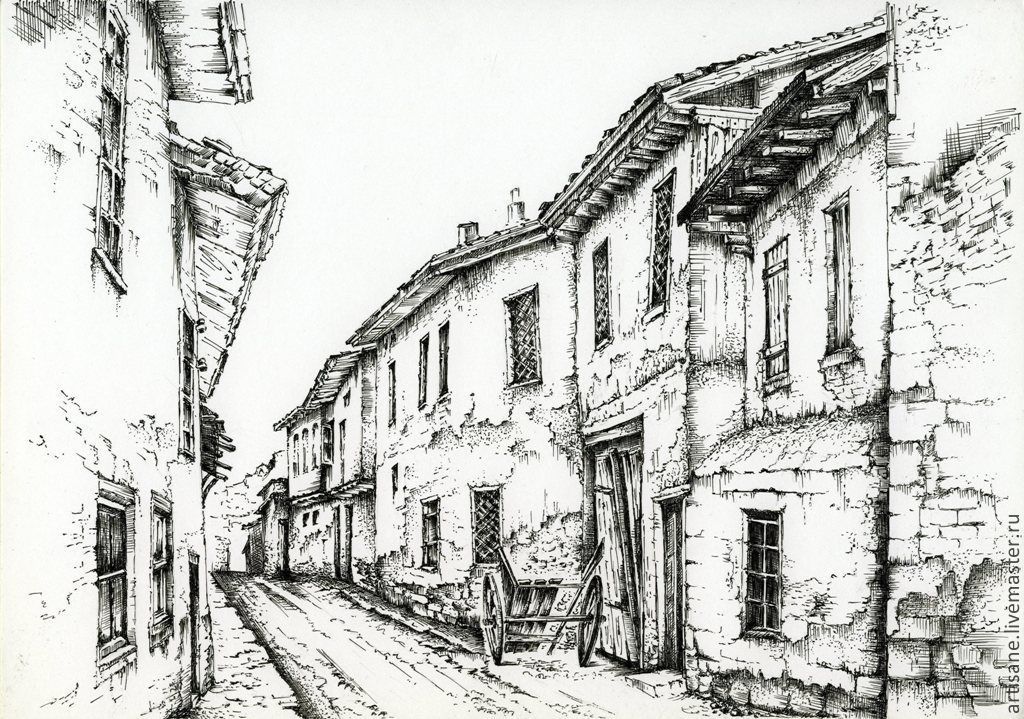 